花蓮縣地方稅務局107年辦理租稅教育及宣導活動項目請帶領同學踴躍參加各項租稅教育及宣導活動，藉由寓教於樂方式，傳遞正確租稅概念，地方稅務局亦提供豐富實用的宣導品，期待每一次活動都有您們的參與。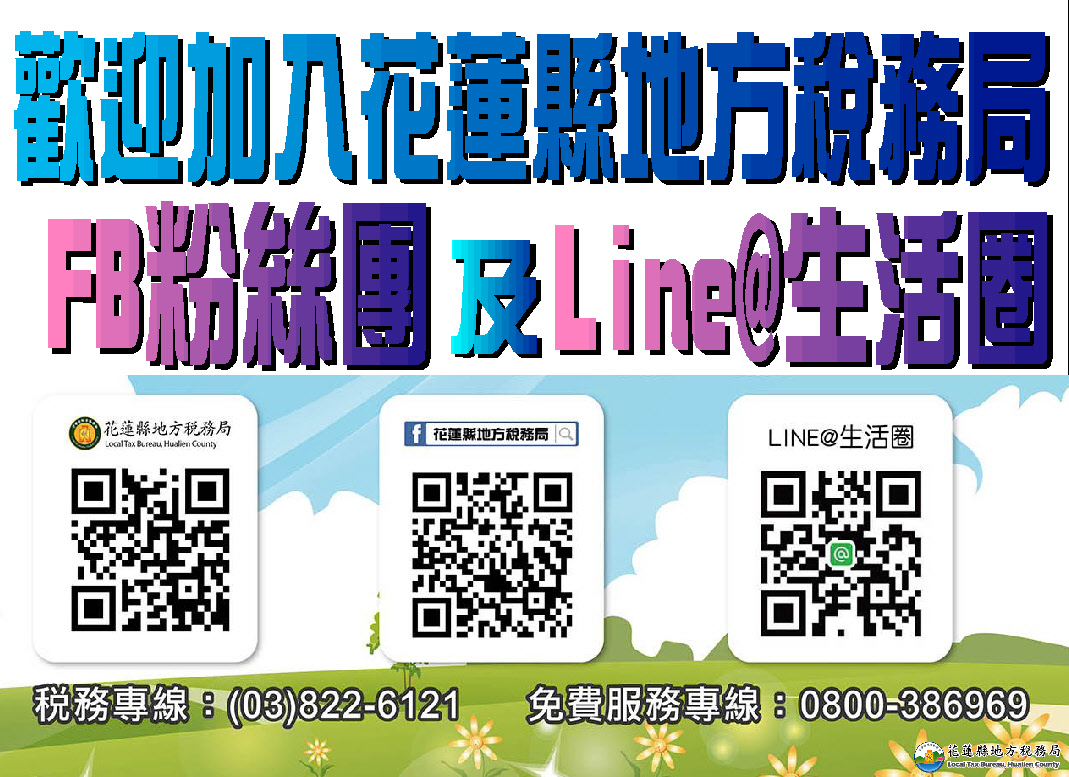 序號活動名稱活動方式預定辦理期間1巡迴校園租稅講習暨宣導活動選派講師前往學校專題演講及有獎徵答。結合學校戶外活動(校慶、運動會、校外參訪等)，解說導覽。自行播放租稅影片，觀賞後配合有獎徵答。2－12月2「租稅知識家」網路有獎徵答活動於本局資訊網站(http://www.hltb.gov.tw)建置活動訊息及題目，全部答對者即可參加抽獎。3－5月
9－11月3「彩繪租稅」繪畫比賽活動以租稅題材為範圍自訂題目，採個人創作並以收件方式辦理評選，優勝者頒發花蓮縣政府獎狀及獎金。3－5月4「看誰稅厲害」大會考活動於本局資訊網站(http://www.hltb.gov.tw)閱覽租稅輔助教材及完成測驗，成績達標準即頒發花蓮縣政府獎狀及獎金。9－10月5「認識租稅」作文比賽活動結合聯合盃全國作文大賽花蓮區初賽活動。11月